Sarunu procedūras ar publikāciju “Lokomotīvju motorasu gultņu ieliktņu piegāde” nolikums(apstiprināts ar iepirkuma komisijas 2023.gada 14.marta 1.sēdes protokolu)SARUNU PROCEDŪRAS AR PUBLIKĀCIJU“Lokomotīvju motorasu gultņu ieliktņu piegāde” Iepirkuma Id.Nr. RSSI-9.2./10/2023NOLIKUMSRīga, 2023VISPĀRĪGĀ INFORMĀCIJASarunu procedūras nolikumā ir lietoti šādi termini:sarunu procedūra (turpmāk var tikt saukta arī kā “iepirkums”, “iepirkuma procedūra”) – SIA “LDZ ritošā sastāva serviss” sarunu procedūra ar publikāciju “Lokomotīvju motorasu gultņu ieliktņu piegāde”;komisija – SIA “LDZ ritošā sastāva serviss” izveidota iepirkuma komisija, kas saskaņā ar iekšējos normatīvajos aktos noteikto kārtību pilnvarota organizēt sarunu procedūru;nolikums (turpmāk var tik saukts arī kā “sarunu procedūras nolikums”) – sarunu procedūras nolikums ar pielikumiem un jebkuri sarunu procedūras nolikuma precizējumi, skaidrojumi, izmaiņas vai grozījumi, kas var rasties iepirkuma procedūras gaitā;pasūtītājs –  SIA “LDZ ritošā sastāva serviss”, kas saskaņā ar iekšējos normatīvajos aktos noteikto kārtību organizē sarunu procedūru;līguma slēdzējs (turpmāk var tikt saukts arī kā “maksātājs”, iepirkuma līguma regulējumā “pasūtītājs”) – SIA “LDZ ritošā sastāva serviss”;pretendents – piegādātājs, kas ir iesniedzis piedāvājumu sarunu procedūrai;kredītiestāde (turpmāk saukta arī kā “nodrošinājuma devējs”) – Eiropas Savienības vai Eiropas Ekonomikas zonas dalībvalstī reģistrēta kredītiestāde, tās filiāle vai ārvalsts kredītiestādes filiāle;prece (turpmāk var tikt saukta arī kā „sarunu procedūras priekšmets”, pozīcija) – lokomotīvju motorasu gultņu ieliktņi saskaņā ar nolikuma un tā pielikumu prasībām.Rekvizīti:Pasūtītājs un līguma slēdzējs: SIA „LDZ ritošā sastāva serviss”, vienotais reģistrācijas Nr.40003788351, juridiskā adrese: Turgeņeva iela 21, Rīga, LV-1050, Latvija, norēķinu konta Nr.:LV26RIKO0000084909460, banka: Luminor Bank AS Latvijas filiāle, bankas kods: RIKOLV2X;līguma izpildes vietas: Lokomotīvju remonta centrs (RSSL) – 2.Preču iela 30, Daugavpils, LV-5401, Latvija.Pasūtītāja kontaktpersona organizatoriska rakstura jautājumos un jautājumos par nolikumu: komisijas sekretārs – Iepirkumu daļas iepirkumu speciālists Nauris Jansons, tālr. +371 22326183, e-pasta adrese – nauris.jansons@ldz.lv  vai galvenā iepirkumu speciāliste Egita Erdmane, tālrunis: +371 27043826, e-pasta adrese: egita.erdmane@ldz.lv.Piedāvājuma iesniegšana un atvēršana:piedāvājumu sarunu procedūrai iesniedz līdz 2023.gada 15.jūnijam, plkst. 9.30, SIA “LDZ ritošā sastāva serviss”, Turgeņeva ielā 21, 5. stāvs, Rīgā, Latvijā, LV-1050. Piedāvājumu iesniedz personīgi, ar kurjera starpniecību vai ierakstītā vēstulē. Pasūtītājs pieņem arī ar drošu elektronisku parakstu sagatavotu piedāvājumu, kas iesūtīts e-pastā, taču pretendentam jāapzinās, ka šādā veidā netiek nodrošināta piedāvājuma satura neredzamība (konfidencialitāte), jo teksts var būt redzams uzreiz pēc atsūtīšanas. Pasūtītāja e-pasta sistēma nespēj nodrošināt to, ka piedāvājums tiktu atvērts tikai pēc piedāvājumā norādītā piedāvājumu iesniegšanas laika. Ja pretendentam elektroniska piedāvājumu iesniegšana ir ērtāka un tas apzinās visus riskus, kādi eksistē pie piedāvājuma iesniegšanas elektroniskā veidā, piedāvājumu var iesniegt bez datu aizsardzības ar paroli. Piedāvājumu jānoformē atbilstoši nolikuma prasībām, tas jāparaksta ar drošu elektronisko parakstu un jānosūta uz nolikuma 1.3.punktā norādītās  pasūtītāja kontaktpersonas e-pasta adresi. Ja pretendents piedāvājuma datu aizsardzībai izmantojis piedāvājuma aizsardzību ar paroli, pretendentam ne vēlāk kā 10 (desmit) minūtes pēc nolikuma 1.4.2.punktā minētā laika uz nolikuma 1.3.punktā norādīto e-pasta adresi jānosūta elektroniskā atslēga ar paroli aizsargātā dokumenta atvēršanai;piedāvājumu sarunu procedūrai atver 2023.gada 15.jūnijā, plkst. 10.00, Latvijā, Rīgā, SIA „LDZ ritošā sastāva serviss”, Turgeņeva ielā 21, 515.kabinetā;piedāvājumu, kas iesniegts komisijai pēc 1.4.1.punktā noteiktā termiņa, pasūtītājs nosūta atpakaļ pretendentam bez izskatīšanas;sarunu procedūrā nav atļauts iesniegt piedāvājuma variantus;pretendents var grozīt vai atsaukt savu piedāvājumu, iesniedzot komisijai par to rakstisku paziņojumu līdz 1.4.1.punktā noteiktajam termiņam. Šādā gadījumā pretendents uz aploksnes norāda “Piedāvājuma grozījums” vai “Piedāvājuma atsaukums”. Iestājoties šādiem apstākļiem, Komisija izskata un vērtē vienīgi aktuālo (jauno) piedāvājumu;ja komisija saņem pretendenta piedāvājuma atsaukumu vai grozījumu, to atver pirms piedāvājuma;piedāvājumu atvēršana nav atklāta;komisija piedāvājumus atver to iesniegšanas secībā, nolasot pretendenta nosaukumu un piedāvāto cenu, kā arī paziņojot, vai ir iesniegts piedāvājuma nodrošinājums.Piedāvājuma derīguma termiņš: 100 (viens simts) dienas no piedāvājuma atvēršanas dienas.Piedāvājuma nodrošinājums:Piedāvājuma nodrošinājums NAV paredzēts.Piedāvājuma noformēšana:piedāvājumu iesniedz slēgtā (aizlīmētā) iepakojumā (aploksnē), kurā ievieto piedāvājuma oriģināla un kopijas eksemplāru, uz tā norāda:“Piedāvājums sarunu procedūrai ar publikāciju “Lokomotīvju motorasu gultņu ieliktņu piegāde”. Neatvērt līdz 2023.gada 15.jūnijam, plkst. 10.00” un adresē: SIA “LDZ ritošā sastāva serviss”, Turgeņeva ielā 21, 5. stāvā, Rīgā, Latvijā, LV-1050. Uz piedāvājuma iepakojuma (aploksnes) norāda arī pretendenta nosaukumu, adresi un tālruņa numuru;sarunu procedūrā iesniedz 1 (vienu) piedāvājuma oriģinālu un 1 (vienu) kopiju. Uz piedāvājuma oriģināla titullapas norāda “ORIĢINĀLS”, uz piedāvājuma kopijas titullapas - “KOPIJA”. Pēc pasūtītāja pārstāvja pieprasījuma pēc piedāvājumu iesniegšanas termiņa beigām Finanšu aprēķins (nolikuma 1.pielikums) un Tehniskā specifikācija (nolikuma 2.pielikums) MS Excel formātā iesniedzams elektroniski, nosūtot to uz pieprasījumā norādīto e-pasta adresi. Ja starp sējumiem t.sk. papīra un elektroniskā formātā iesniegtajiem piedāvājumiem tiks konstatētas pretrunas, vērā tiks ņemts piedāvājuma oriģināls;piedāvājumu iesniedz cauršūtu vai caurauklotu rakstveidā latviešu valodā, bet, ja piedāvājums noformēts citā valodā, tam pievienojams tulkojums latviešu valodā. Par dokumentu tulkojuma atbilstību oriģinālam atbild pretendents. piedāvājuma un tam pievienoto dokumentu izstrādāšanā un noformēšanā ievēro Ministru kabineta 2018.gada 4.septembra noteikumu Nr.558 “Dokumentu izstrādāšanas un noformēšanas kārtība” prasības (attiecībā uz dokumentu parakstīšanu, atvasinājumu apliecināšanu u.tml.).Ārvalsts ieinteresētais piegādātājs piedāvājuma noformēšanā ievēro tā reģistrācijas valsts normatīvos aktus, kas reglamentē dokumentu vispārīgās noformēšanas prasības, kas vistuvāk atbilst Latvijas Republikas attiecīgajam normatīvajam dokumentam;saskaņā ar Tehnisko specifikāciju pretendents noformē finanšu piedāvājumu (nolikuma 1.pielikuma sadaļa “Finanšu piedāvājums”);finanšu piedāvājumā (nolikuma 1.pielikuma sadaļa “Finanšu piedāvājums”) cenu norāda EUR, bez pievienotās vērtības nodokļa (PVN). Norādot cenu un summu, skaitļi tiek noapaļoti līdz divi cipari aiz komata;piedāvājuma cenā (finanšu piedāvājumā) jābūt iekļautām pilnīgi visām pretendenta izmaksām, kas saistītas ar preces piegādi, t.sk. preces cena, transportēšanas izmaksas līdz piegādes vietai, pārkraušanas, izkraušanas, personāla un administratīvās izmaksas, sociālie, dabas resursu, muitas u.c. nodokļi (izņemot PVN), kurus piegādātājs apņemas samaksāt, kā arī pieskaitāmās izmaksas, ar peļņu un riska faktoriem saistītās izmaksas, pretendenta neparedzamie izdevumi un citas iespējamās izmaksas. Piedāvājuma cenā (Finanšu piedāvājumā) neiekļautās izmaksas līguma izpildes laikā netiks kompensētas. Piedāvātajai cenai līguma izpildes laikā jābūt nemainīgai: arī valūtas kursa, cenu inflācijas un citu preču un pakalpojumu izmaksas ietekmējošu faktoru izmaiņu gadījumos;informāciju, kas ir komercnoslēpums atbilstoši Komercnoslēpuma aizsardzības likuma 2.pantam vai kas uzskatāma par konfidenciālu informāciju, pretendents norāda savā piedāvājumā. Komercnoslēpums vai konfidenciāla informācija nevar būt informācija, kas Sabiedrisko pakalpojumu iepirkumu likumā ir noteikta par vispārpieejamu informāciju.Piedāvājumā iekļaujamā informācija un dokumenti:pieteikums dalībai sarunu procedūrā (noformēts atbilstoši nolikuma 1.pielikumā pievienotajai veidlapas formai);Tehniskā specifikācija (tehniskais piedāvājums) (noformēts atbilstoši nolikuma 2.pielikumā pievienotajai veidlapas formai);pretendenta apliecinājums par tiesībām piegādāt sarunu procedūras priekšmetā minēto preci un nodrošināt ražotāja garantijas saistības (piemēram, ražotāja vai autorizēta vairumtirgotāja izsniegts dokuments[1] - licences, līgumi (kopijas), vai cits apliecinājums).Gadījumā, ja prece ir pieejama noliktavā, tad par šo preci nav jāiesniedz garantijas vēstule, kas apliecina pretendenta tiesības piegādāt sarunu procedūras priekšmetā minēto preci, bet pretendents to norāda piedāvājumā (nolikuma 2.pielikums – Tehniskā specifikācija), norādot attiecīgās preces ražotāju (kā arī pievieno preces kvalitāti apliecinošus dokumentus);par piedāvāto sarunu procedūras priekšmetu, ražotāja izsniegts preces tehniskais apraksts un ražotāja preces tehniskais rasējums vai kvalitātes sertifikāts vai pase (rasējuma numurs, standarts saskaņā ar kuru tiek ražota prece), kas apliecina preces atbilstību Tehniskajai specifikācijai (nolikuma 2.pielikums), kopā ar informāciju par ražotāja adresi, interneta mājaslapas adresi, e-pasta adresi un kontaktpersonām. Ja piedāvātā prece neatbilst norādītajiem standartiem, pretendentam jāiesniedz ražotāja tehniskā dokumentācija un/vai kompetentas institūcijas izsniegts apliecinājums par pārbaudes rezultātiem, kas pierāda, ka piedāvātā prece ir ekvivalenta Tehniskajā specifikācijā  norādītajai;informācija (atbilstoši nolikuma 1.pielikumā norādītajai formai) par pretendenta pēdējo 3 (trīs) darbības gadu laikā (vai atbilstoši saimnieciskās darbības periodam, ja pretendents darbojas īsāku laika periodu nekā 3 (trīs) gadi) sekmīgi izpildītām līdzvērtīgām pēc satura (dīzeļlokomotīvju rezerves detaļas) piegādēm;informācija (atbilstoši nolikuma 1.pielikumā pievienotajai formai) no ikgadējā Valsts ieņēmumu dienestam iesniegtā peļņas vai zaudējumu pārskata par pretendenta finansiālo apgrozījumu par pēdējiem 3 (trīs) finanšu atskaites gadiem vai atbilstoši saimnieciskās darbības periodam, ja pretendents darbojas īsāku laika periodu nekā 3 (trīs) gadi. Ārvalsts pretendentam jāiesniedz informācija no atbilstoši tā reģistrācijas valsts praksei pārbaudīta un apstiprināta gada finanšu pārskata;ārvalsts pretendentam:ārvalsts kompetentas institūcijas izdota izziņa, kas apliecina, ka pretendentam nav pasludināts maksātnespējas process, apturēta vai izbeigta pretendenta saimnieciskā darbība vai pretendents tiek likvidēts;ārvalsts kompetentas institūcijas izdota izziņa, kas apliecina, ka pretendentam piedāvājumu iesniegšanas termiņa pēdējā dienā vai dienā, kad pieņemts lēmums par iespējamu iepirkuma līguma slēgšanas tiesību piešķiršanu, Latvijā vai valstī, kurā tas reģistrēts vai kurā atrodas tā pastāvīgā dzīvesvieta, nav nodokļu parādi (tai skaitā valsts sociālās apdrošināšanas obligāto iemaksu parādi), kas kopsummā kādā no valstīm pārsniedz 150 euro;komersanta reģistrācijas dokumenta kopija;kompetentas institūcijas izdots dokuments par pretendenta pārstāvības tiesībām, kā arī dokumentu, kas apliecina sarunu procedūras piedāvājumu parakstījušās personas tiesības pārstāvēt pretendentu, ja piedāvājumu neparaksta pretendenta likumiskais pārstāvis;ārvalsts kompetentas institūcijas izdota izziņa, kurā norādītas pārbaudei nepieciešamās ziņas (personas vārds, uzvārds, personas kods/uzņēmuma reģistrācijas numurs) par ārvalstī reģistrētu pretendentu (tai skaitā, tā valdes locekli un padomes locekli, patieso labuma guvēju (vai ziņas par to, ka patieso labuma guvēju noskaidrot nav iespējams), pārstāvēttiesīgo personu vai prokūristu, vai personu, kura ir pilnvarota pārstāvēt pretendentu darbībās, kas saistītas ar filiāli vai personālsabiedrības biedru) Starptautisko un Latvijas Republikas nacionālo sankciju likumā noteikto ierobežojumu pārbaudei.Ja šāda izziņa netiek izsniegta, minēto dokumentu var aizstāt ar zvērestu vai, ja zvēresta došanu attiecīgās valsts normatīvie akti neparedz, - ar paša pretendenta apliecinājumu kompetentai izpildvaras vai tiesu varas iestādei, zvērinātam notāram vai kompetentai attiecīgās nozares organizācijai to reģistrācijas valstī; (tikai Latvijas Republikā reģistrētam pretendentam un, ja piedāvājumu neparaksta uzņēmuma likumiskais pārstāvis) dokuments, kas apliecina sarunu procedūras piedāvājumu parakstījušās personas tiesības pārstāvēt pretendentu, ja piedāvājumu neparaksta pretendenta likumiskais pārstāvis.Pasūtītājam iesniedzamo dokumentu derīguma termiņš:pretendenta izslēgšanas gadījumu neattiecināmību apliecinošās izziņas un citus līdzvērtīgus dokumentus, kurus izsniedz Latvijas kompetentās institūcijas, pasūtītājs pieņem un atzīst, ja tie izdoti ne agrāk kā 1 (vienu) mēnesi pirms iesniegšanas dienas, vai ne agrāk kā 6 (sešus) mēnešus pirms iesniegšanas dienas - ja tos izsniedz ārvalstu kompetentās institūcijas, ja vien izziņas vai dokumenta izdevējs nav norādījis īsāku tā derīguma termiņu;ārvalsts pretendentam, lai izpildītu nolikumā minētās prasības attiecībā uz dokumentu iesniegšanu, ir tiesības iesniegt ekvivalentus dokumentus 1.8.7.punktā norādītajiem, kas izdoti saskaņā ar tā reģistrācijas valsts attiecīgajiem likumiem vai praksi, kas vistuvāk atbilst Latvijas Republikas attiecīgajiem dokumentiem un kas apliecina, ka uz to neattiecas izslēgšanas noteikumi atbilstoši nolikuma 3.1.punktam;komisija ir tiesīga pieprasīt no pretendenta jebkurā brīdī iesniegt kompetentu institūciju izsniegtus aktuālus dokumentus, kas apliecina, ka uz pretendentu neattiecas neviens no obligātajiem pretendentu izslēgšanas noteikumiem, īpaši gadījumos, ja minēto informāciju nav iespējams pārbaudīt publiski pieejamās datu bāzēs.Sarunu procedūras dokumentu pieejamība un informācijas sniegšana:1.10.1. pasūtītājs nodrošina brīvu un tiešu elektronisku pieeju iepirkuma dokumentiem un visiem papildus nepieciešamajiem dokumentiem, tai skaitā iepirkuma līguma projektam, Pasūtītāja tīmekļvietnē www.ldz.lv sadaļā “Iepirkumi” (https://www.ldz.lv/lv/iepirkumi) pie attiecīgā iepirkuma sludinājuma;1.10.2. ja pasūtītājs objektīvu iemeslu dēļ nevar nodrošināt brīvu un tiešu elektronisku pieeju iepirkuma dokumentiem un visiem papildus nepieciešamajiem dokumentiem, tai skaitā iepirkuma līguma projektam, Pasūtītājs tos izsūta vai izsniedz ieinteresētajiem uzņēmējiem (pretendentiem) 6 (sešu) darbdienu dienu laikā pēc tam, kad saņemts šo dokumentu pieprasījums;1.10.3. pasūtītājs nodrošina ieinteresētajiem uzņēmējiem iespēju iepazīties uz vietas ar iepirkuma dokumentiem, sākot no iepirkuma izsludināšanas brīža SIA “LDZ ritošā sastāva serviss”, Turgeņeva ielā 21, 515. kabinets, Rīgā, Latvijā, LV-1050 (līdzi ņemot personu apliecinošu dokumentu un sakarā ar caurlaižu režīmu, apmeklējumu piesakot iepriekš nolikumā norādītājai pasūtītāja kontaktpersonai).Ieinteresētajam uzņēmējam ir pienākums sekot līdzi Pasūtītāja tīmekļvietnē www.ldz.lv sadaļā “Iepirkumi” (https://www.ldz.lv/lv/iepirkumi) pie attiecīgā iepirkuma sludinājuma publicētajai informācijai. Pasūtītājs nav atbildīgs par to, ja ieinteresētā persona nav iepazinusies ar minēto informāciju;1.10.4. ja ieinteresētais uzņēmējs ir laikus (ne vēlāk kā 6 (sešas) dienas pirms piedāvājuma iesniegšanas termiņa beigām) pieprasījis Pasūtītājam uz 1.3.punktā norādīto e-pasta adresi papildu informāciju (skaidrojumu) par iepirkumu, Pasūtītājs to sniedz 5 (piecu) darbdienu laikā pēc attiecīga pieprasījuma saņemšanas. Ja pieprasījums ir iesniegts vēlāk par norādīto termiņu, pasūtītājs izvērtē, vai atbildes sniegšanai ir nepieciešama papildus informācijas apstrāde, un, ja informācija ir ātri sagatavojama, pasūtītājs sniedz atbildi.Pasūtītājs ievieto 1.10.4.punktā minēto informāciju tīmekļvietnē, kurā ir pieejami iepirkuma dokumenti un visi papildus nepieciešamie dokumenti, kā arī elektroniski nosūta atbildi piegādātājam, kas uzdevis jautājumu;1.10.5. iepirkuma dokumentos iekļautie fizisko personu dati tiks apstrādāti, pamatojoties uz 2016.gada 27.aprīļa Eiropas Parlamenta un Padomes Regulu 2016/679 par fizisku personu aizsardzību attiecībā uz personas datu apstrādi un šādu datu brīvu apriti, ar ko atceļ Direktīvu 95/46/EK (Vispārīgā datu aizsardzības regula) 6.panta 1.daļas f) apakšpunktu. Personas datu apstrādes pārzinis ir VAS “Latvijas dzelzceļš” un SIA “LDZ ritošā sastāva serviss”.INFORMĀCIJA PAR SARUNU PROCEDŪRAS PRIEKŠMETUSarunu procedūras priekšmets: lokomotīvju motorasu gultņu ieliktņi saskaņā ar nolikumu un tā pielikumiem;piedāvājumu var iesniegt gan par visu sarunu procedūras priekšmetu kopumā pilnā vai nepilnā apjomā;Tehniskā specifikācija: pretendents apņemas piegādāt preci saskaņā ar Tehnisko specifikāciju (nolikuma 2.pielikums) un Pasūtītāja līdz šim remonta programmas izpildē izmantoto rasējumu (nolikuma 3. pielikums). Precei jābūt jaunai, nelietotai, bez korozijas pazīmēm;Preces piegādes būtiskākie noteikumi:līguma darbības termiņš: no līguma spēkā stāšanās brīža līdz 2024.gada 1.jūnijam vai līdz brīdim, kad preču piegāde veikta par visu līguma kopējo summu (vai līdz līguma priekšlaicīgas izpildes vai izbeigšanas dienai);preču piegāde: paredzēta pa daļām atsevišķās preču partijās 20 (divdesmit) kalendāra dienu laikā, bet ne ilgāk par 45 (četrdesmit) kalendāra dienu laikā pēc pasūtītāja rakstveida pieprasījuma iesniegšanas dienas; piegādes vietas: Lokomotīvju remonta centrs (RSSL) – 2.Preču iela 30, Daugavpils, LV-5401; preces dokumentācija: kopā ar piegādājamo preci pircēja pārstāvim jāiesniedz preces kvalitāti apliecinošu dokumentus – ražotāja izdots preces atbilstības sertifikāts, kvalitātes sertifikāts un/vai pase un piegādātāja atbilstības deklarācija (oriģināli) saskaņā ar Eiropas Parlamenta un Padomes direktīvu 2014/25/ES), piegādātās preces apzīmējumiem un marķējumiem jāatbilst piedāvājumā norādītajiem apzīmējumiem un standartiem.Ja piegādātājs preci ir ievedis no valsts, kas nav Eiropas Ekonomikas zonas valsts, piegādātājs iesniedz pircējam apliecinātu muitas dokumenta kopiju/elektronisku izdruku. Ja piegādātājs iesniedz dokumenta kopiju, tam pēc pircēja pirmā pieprasījuma jāuzrāda dokumenta oriģināls;preču daudzums: saskaņā ar nolikuma Tehnisko specifikāciju. Pircējam nav pienākums iepirkt visu Tehniskajā specifikācijā norādīto preču apjomu. Kopējā faktiskā līguma summa tiek fiksēta pēc preču pavadzīmēs norādītajiem preces daudzumiem;preces garantijas termiņš: 2 (divi) gadi no preces pieņemšanas dokumentu parakstīšanas dienas vai saskaņā ar ražotāja  tehnisko dokumentāciju (ja ražotājs piedāvā citu preces garantijas termiņu, tad piedāvājumam jāpievieno attiecīgais ražotāja dokuments);samaksas nosacījumi: 30 (trīsdesmit) kalendāra dienu laikā no preču pieņemšanas dokumentu parakstīšanas dienas;Pasūtītājs/pircējs ir tiesīgs finansiālu vai citu apsvērumu dēļ palielināt vai samazināt sarunu procedūras priekšmeta apjomu un līguma kopējo summu vai noslēgt līgumu par kādu sarunu procedūras priekšmeta daļu.PRETENDENTU IZSLĒGŠANAS NOTEIKUMI UN KVALIFIKĀCIJAS PRASĪBASPasūtītājs izslēdz pretendentu no turpmākās dalības sarunu procedūrā, neizskata piedāvājumu, kā arī līguma slēdzējs neslēdz iepirkuma līgumu ar pretendentu, uz kuru attiecas jebkurš no šādiem gadījumiem:3.1.1. ir konstatēts, ka pretendentam Latvijā vai valstī, kurā tas reģistrēts vai kurā atrodas tā pastāvīgā dzīvesvieta, ir nodokļu parādi (tai skaitā valsts sociālās apdrošināšanas obligāto iemaksu parādi), kas kopsummā kādā no valstīm pārsniedz 150 euro;3.1.2. ir pasludināts pretendenta maksātnespējas process, apturēta vai izbeigta pretendenta saimnieciskā darbība, vai pretendents tiek likvidēts;3.1.3. pretendents, tā darbinieks vai pretendenta piedāvājumā norādītā persona ir konsultējusi vai citādi bijusi iesaistīta iepirkuma dokumentu sagatavošanā;3.1.4. pretendents ir sniedzis nepatiesu informāciju tā kvalifikācijas novērtēšanai vai vispār nav sniedzis pieprasīto informāciju;3.1.5. ir konstatēts, ka uz pretendentu, kuram būtu piešķiramas līguma slēgšanas tiesības, ir piemērotas starptautiskās vai nacionālās sankcijas vai būtiskas finanšu un kapitāla tirgus intereses ietekmējošas Eiropas Savienības vai Ziemeļatlantijas līguma organizācijas dalībvalsts noteiktās sankcijas, kas kavētu līguma izpildi;3.1.6. uz pretendenta norādīto personu  ir attiecināmi 3.1.1 - 3.1.5.punktos minētie nosacījumi.Kvalifikācijas prasības:pretendents ir reģistrēts, licencēts vai sertificēts atbilstoši attiecīgās valsts normatīvo aktu prasībām;pretendents piedāvā piegādāt nolikuma (tai skaitā, Tehniskās specifikācijas) prasībām atbilstošu preci;pretendents ir tiesīgs veikt sarunu procedūras priekšmetā minētās preces piegādi, ko apliecina attiecīgās preces ražotājs vai autorizēts vairumtirgotājs;pretendents pēdējo 3 (trīs) darbības gadu laikā ir sekmīgi veicis sarunu procedūras priekšmetam līdzvērtīgas  preces piegādi vismaz piedāvātās līgumcenas apmērā. Par līdzīgām precēm tiks uzskatītas dīzeļlokomotīvju rezerves detaļas;pretendenta kopējais finanšu apgrozījums pēdējos 3 (trīs) finanšu atskaites gados no ikgadējā Valsts ieņēmumu dienestam iesniegtā peļņas vai zaudējumu pārskata  vai atbilstoši saimnieciskās darbības periodam, ja pretendents darbojas īsāku laika periodu nekā 3 (trīs) gadi (ārvalsts pretendentam – no atbilstoši tā valsts praksei pārbaudīta un apstiprināta gada finanšu pārskata) ir 2 (divas) reizes lielāks par pretendenta piedāvājumā piedāvāto līgumcenu;pasūtītājam ir tiesības noraidīt pretendenta piedāvājumu, ja pretendentam uz piedāvājumu atvēršanas dienu ir neizpildītas saistības pret pircēju, kas izriet no pircēja un pretendenta iepriekš noslēgta preces/pakalpojumu piegādes līguma, ja pircējs un pretendents nav rakstiski vienojušies par saistību izpildes termiņa pagarināšanu.PRETENDENTU PIEDĀVĀJUMU IZVĒRTĒŠANAPiedāvājumu izvēles kritērijs: sarunu procedūras nolikuma prasībām atbilstošs piedāvājums ar viszemāko sarunu procedūras priekšmeta vienas vienības cenu; Ja nolikuma 4.1.punktā minētais piedāvājums nav iesniegts par pilnu attiecīgās sarunu procedūras priekšmeta daļas apjomu, tad Pasūtītājam ir tiesības atlikušo nepieciešamo apjomu iegādāties no pretendenta, kurš piedāvājis sarunu procedūras nolikuma prasībām atbilstošu piedāvājumu ar nākamo zemāko sarunu procedūras priekšmeta vienas vienības cenu.Piedāvājumu vērtēšanas kārtība:komisija ir tiesīga pretendentu kvalifikācijas un piedāvājumu atbilstības pārbaudi veikt tikai pretendentam, kuram būtu piešķiramas iepirkuma līguma slēgšanas tiesības. Komisija, izvērtējot piedāvājumus, pārbauda piedāvājuma (tajā iekļauto dokumentu) noformējuma un satura atbilstību nolikuma prasībām, vai piedāvājumā ir iekļauti visi dokumenti atbilstoši nolikuma prasībām, pretendenta kvalifikācijas atbilstību nolikuma prasībām un pārliecinās, vai uz pretendentu neattiecas nolikuma 3.1.punktā minētie izslēgšanas gadījumi.Ja pretendents vai pretendenta piedāvājums neatbilst kādām no minētajām prasībām, komisija lemj par pretendenta piedāvājuma noraidīšanu un pretendenta izslēgšanu no turpmākās dalības sarunu procedūrā.Ja piedāvājumā ir pieļauta noformējuma prasību neatbilstība, komisija vērtē to būtiskumu un lemj par piedāvājuma noraidīšanas pamatotību. pēc nolikuma 4.3.1.punktā minētās pārbaudes komisija izvērtē pretendenta piedāvājuma atbilstību nolikuma tehniskajām prasībām. Ja piedāvājums neatbilst minētajām prasībām, komisija lemj par pretendenta piedāvājuma noraidīšanu un pretendenta izslēgšanu no turpmākās dalības sarunas procedūrā;komisija pārbauda, vai piedāvājumā nav aritmētisku kļūdu. Ja komisija konstatē šādas kļūdas, tā šīs kļūdas izlabo. Par kļūdu labojumu un laboto piedāvājuma summu komisija paziņo pretendentam, kura pieļautās kļūdas labotas. Vērtējot finanšu piedāvājumu, komisija ņem vērā labojumus;pasūtītājs var prasīt, lai pretendents vai kompetenta institūcija precizē vai izskaidro piedāvājuma dokumentus, kas iesniegti atbilstoši nolikumā izvirzītajām kvalifikācijas prasībām, kā arī piedāvājumu vērtēšanas gaitā pieprasīt, lai tiek izskaidrota piedāvājumā iekļautā informācija;ja pretendentu piedāvājumi nav izdevīgi, komisija ir tiesīga pirms lēmuma par sarunu procedūras rezultātiem pieņemšanas piedāvāt visiem pretendentiem, kas iesnieguši nolikuma prasībām atbilstošus piedāvājumus, samazināt piedāvājuma cenu;pirms lēmuma pieņemšanas par iepirkuma līguma slēgšanas tiesību piešķiršanu, tiek veikta pārbaude attiecībā uz pretendentu, kuram būtu piešķiramas līguma slēgšanas tiesības saskaņā ar Starptautisko un Latvijas Republikas nacionālo sankciju likumu.SARUNAS AR PRETENDENTIEM, IZLOZESarunas, ja nepieciešams, var tikt rīkotas pēc piedāvājumu pārbaudes vai piedāvājumu pārbaudes gaitā atklātā vai slēgtā sēdē, ja:komisijai nepieciešami pretendentu piedāvājumu precizējumi un / vai skaidrojumi;nepieciešams vienoties par iespējamām izmaiņām sarunu procedūras priekšmetā;nepieciešams vienoties par līguma projekta (nolikuma 5.pielikums) būtiskiem noteikumiem, piemēram: izpildes termiņos, tehniskajos noteikumos;nepieciešams vienoties par iespējami izdevīgāku cenu un samaksas noteikumiem.Gadījumā, ja 2 (divi) vai vairāk pretendenti ir iesnieguši piedāvājumus ar vienādām zemākajām cenām, uzvarētāja noteikšanai komisija veiks izlozi.Sarunas un izloze tiks protokolētas. Ja nepieciešams, var tikt noteiktas atkārtotas piedāvājumu un/vai Finanšu piedāvājumu iesniegšanas. Šādā gadījumā atkārtoti iesniegto piedāvājumu atvēršana nav atklāta.lēmuma pieņemšanaPēc piedāvājumu pārbaudes un izvērtēšanas komisija izvēlas uzvarētāju, uz kuru nav attiecināmi nolikumā minētie izslēgšanas gadījumi, un kurš iesniedzis sarunu procedūras priekšmetam atbilstošu piedāvājumu ar viszemāko cenu par katras sarunu procedūras priekšmeta daļas vienas vienības cenu.Ja sarunu procedūrā nav iesniegti piedāvājumi vai, ja iesniegtie piedāvājumi neatbilst sarunu procedūras dokumentos noteiktajām prasībām, komisija pieņem lēmumu izbeigt vai pārtraukt sarunu procedūru.Komisija ir tiesīga jebkurā brīdī izbeigt vai pārtraukt sarunu procedūru, ja tam ir objektīvs pamatojums.Ja sarunu procedūrā iesniegts viens piedāvājums, komisija lemj, vai tas atbilst nolikuma prasībām, vai tas ir izdevīgs un vai attiecīgo pretendentu var atzīt par uzvarētāju sarunu procedūrā.Pēc piedāvājuma pārbaudes, izvērtēšanas (un sarunām, ja nepieciešams) komisija pieņem lēmumu par sarunu procedūras rezultātiem vai sarunu procedūras izbeigšanu vai pārtraukšanu.Līguma slēdzēja valdes galīgā lēmuma par sarunu procedūras rezultātu un līguma noslēgšanu pieņemšana iekšējos normatīvajos aktos noteiktajā kārtībā ir pamats līguma noslēgšanai ar sarunu procedūras uzvarētāju (atbilstoši nolikuma 5.pielikumam).SARUNU PROCEDŪRAS REZULTĀTU PAZIŅOŠANA UN IEPIRKUMA LĪGUMA NOSLĒGŠANA, līguma Nodrošinājuma nosacījumiLīguma slēdzējs 5 (piecu) darba dienu laikā pēc lēmuma pieņemšanas rakstiski informē visus pretendentus par sarunu procedūras rezultātiem. Gadījumā, ja sarunu procedūra tika izbeigta vai pārtraukta, līguma slēdzējs vienlaikus informē visus pretendentus par visiem iemesliem, kuru dēļ sarunu procedūra tika izbeigta vai pārtraukta.Ja laika posmā no rezultātu paziņošanas līdz līguma noslēgšanai VID publiskajā datu bāzē izraudzītajam pretendentam ir konstatējams  nodokļu parāds (lielāks par 150 euro), līguma slēdzējs pieprasa iesniegt apliecinājumu par nodokļu parādu neesamību – izziņu no VID elektroniskās deklarēšanas sistēmas, kas apliecina informāciju par nodokļu parādiem vai to nomaksu uz konkrētu dienu.Sarunu procedūras uzvarētājs 10 (desmit) kalendāra dienu laikā no paziņojuma saņemšanas par sarunu procedūras rezultātiem noslēdz  līgumu. Ja sarunu procedūras uzvarētājs atsakās slēgt iepirkuma līgumu, komisija pieņem  lēmumu slēgt līgumu ar nākamo pretendentu, kurš piedāvājis viszemāko cenu un uz kuru nav attiecināmi nolikumā minētie izslēgšanas gadījumi, vai pārtraukt sarunu procedūru, neizvēloties nevienu piedāvājumu. Ja pieņemts lēmums slēgt līgumu ar nākamo pretendentu, kurš piedāvājis viszemāko cenu, bet tas atsakās līgumu slēgt, komisija pieņem lēmumu pārtraukt sarunu procedūru, neizvēloties nevienu piedāvājumu. Galīgo lēmumu arī šajā gadījumā pieņem saskaņā ar nolikuma 6.6.punktu.Pēc iepirkuma līguma noslēgšanas izraudzītais pretendents 10 (desmit) darba dienu laikā iesniedz līguma slēdzējam līguma nodrošinājumu 3% (trīs procentu) apmērā (bez PVN) kredītiestādes garantijas veidā vai kā naudas iemaksu līguma slēdzēja kontā (konta Nr. LV26RIKO0000084909460, banka: Luminor Bank AS Latvijas filiāle, sīkāk līguma nodrošinājumu nosacījumus skat. arī nolikuma 5.pielikuma 3. punktā un formu 4.pielikumā), kuram:jāgarantē, ka nodrošinājuma devējs, ņemot vērā starp uzņēmēju un izraudzīto pretendentu noslēgto iepirkuma līgumu, nodrošina ar garantiju izraudzītā pretendenta saistības pret pasūtītāju/līguma slēdzēju, kādas tam var rasties, neizpildot iepirkuma līguma noteikumus. Valūta, kādā nodrošinājuma devējs izmaksā līguma nodrošinājumu, ir euro;jāgarantē, ka nodrošinājuma devējs samaksās pasūtītājam/līguma slēdzējam (vai pasūtītājs/līguma slēdzējs ieturēs) jebkuras pieprasītās summas samaksu noteiktās garantijas summas robežās pēc pasūtītāja/līguma slēdzēja pirmā rakstiskā pieprasījuma, kurā paziņots, ka izraudzītais pretendents nav izpildījis līguma saistības, neprasot pasūtītājam/līguma slēdzējam papildus pamatot savu prasību;jābūt spēkā līdz līguma saistību pilnīgai izpildei, vismaz 30 (trīsdesmit) kalendāra dienas pēc darbu pieņemšanas-nodošanas akta parakstīšanas brīža.Pielikumā:1. pielikums – Pieteikums dalībai sarunu procedūrā /forma/;2. pielikums – Tehniskā specifikācija;3. pielikums – Pasūtītāja līdz šim remonta programmas izpildē izmantotais rasējums;4. pielikums – Līguma nodrošinājums /forma/;5. pielikums – Iepirkuma līguma projekts.Iepirkuma komisijas priekšsēdētāja                                                             			K. OzolaJansons 223261831.pielikums SIA “LDZ ritošā sastāva serviss” sarunu procedūras ar publikāciju “Lokomotīvju motorasu gultņu ieliktņu piegāde” nolikumam[uz pretendenta uzņēmuma veidlapas]2023.gada “___.”_________ Nr.____________________PIETEIKUMS DALĪBAI SARUNU PROCEDŪRĀ AR PUBLIKĀCIJU“Lokomotīvju motorasu gultņu ieliktņu piegāde”/forma/Pretendents ______________________, reģ.Nr.____________________, tā _____________ personā,(Pretendenta nosaukums) 			(vadītāja vai pilnvarotās personas vārds, uzvārds, amats)ar šī pieteikuma iesniegšanu:apliecina savu dalību SIA “LDZ ritošā sastāva serviss” organizētajā sarunu procedūrā ar publikāciju “Lokomotīvju motorasu gultņu ieliktņu piegāde” (turpmāk – “sarunu procedūra”);piedāvā piegādāt SIA „LDZ ritošā sastāva serviss” (turpmāk – pircējs) sarunu procedūras nolikuma priekšmetam, t.sk. Tehniskās specifikācijas (nolikuma 2.pielikums) prasībām un pircēja līdz šim remonta programmas izpildē izmantotā rasējuma (nolikuma 3.pielikums) prasībām atbilstošu preci par šādu cenu:Finanšu piedāvājums*Pretendenta sniegtā informācija (aizpilda pretendents, norādot konkrētu piedāvājuma cenu un summu).** Pretendents var norādīt arī ekvivalentu preci, ievērojot nolikuma 1.8.4.punkta nosacījumus.*** Pretendents preces daudzumu var piedāvāt gan pilnā, gan nepilnā  apjomā, ievērojot nolikuma 2.2.punktupiedāvā preces garantijas termiņu ______ (nosacījums: ne mazāk kā 2 (divi) gadi no preces pieņemšanas – nodošanas dokumenta parakstīšanas dienas;piedāvā preces samaksas termiņu 30 (trīsdesmit) kalendāra dienas no preces pavadzīmes parakstīšanas dienas;apliecina, ka sarunu procedūras nolikums ir skaidrs un saprotams, iebildumu un pretenziju nav un līguma slēgšanas tiesību piešķiršanas gadījumā apņemas pildīt visus sarunu procedūras nolikuma noteikumus, kā arī slēgt līgumu atbilstoši sarunu procedūras nolikumam pievienotajam līguma projektam;apliecina, ka neatbilst nevienam no sarunu procedūras nolikuma 3.1.punktā minētajiem pretendentu izslēgšanas gadījumiem;apliecina, ka ir informēts, ka izpildoties kādam no sarunu procedūras nolikuma 3.1.punktā minētajiem pretendentu izslēgšanas gadījumiem piedāvājuma derīguma termiņa laikā, pretendenta piedāvājums var tikt noraidīts vai līguma slēgšanas tiesību piešķiršanas gadījumā pircējs var atteikties slēgt iepirkuma līgumu;atzīst sava piedāvājuma derīguma termiņu ne mazāk kā 100 (viens simts) dienas no piedāvājuma atvēršanas dienas;apliecina, ka ir tiesīgs veikt preces piegādi no ____________ (ražotājs) un garantē, ka prece tiks piegādāta saskaņā ar piedāvājumu un sarunu procedūras Tehnisko specifikāciju (sarunu procedūras nolikuma 2.pielikums), tā būs jauna un nebūs iepriekš lietota vai atjaunota, bez korozijas pazīmēm un būs brīva no visa veida apgrūtinājumiem;apliecina, ka piedāvājuma cenā ir iekļautas pilnīgi visas pretendenta izmaksas, kas saistītas ar preces piegādi, t.sk. preces cena, transportēšanas izmaksas līdz piegādes vietai, pārkraušanas, izkraušanas, personāla un administratīvās izmaksas, sociālie, dabas resursu, muitas u.c. nodokļi (izņemot PVN), kurus piegādātājs apņemas samaksāt, kā arī pieskaitāmās izmaksas, ar peļņu un riska faktoriem saistītās izmaksas, pretendenta neparedzamie izdevumi un citas iespējamās izmaksas. Apzinās, ka piedāvājuma cenā neiekļautās izmaksas līguma izpildes laikā netiks kompensētas. Piedāvātā cena līguma izpildes laikā būs nemainīga arī valūtas kursa, cenu inflācijas un citu preces izmaksu ietekmējošu faktoru izmaiņu gadījumos;garantē, ka visā līguma izpildes laikā nodrošinās preces piegādi atsevišķās preču partijās __ (_________) kalendāra dienu laikā pēc pasūtītāja rakstveida pieprasījuma iesniegšanas dienas, piegādes termiņs saskaņā ar nolikuma 2.4.2.punktu;apliecina, ka kopā ar piegādājamo preci tiks iesniegti preces kvalitāti apliecinoši dokumenti - ražotāja izdots preces atbilstības sertifikāts, kvalitātes sertifikāts un/vai pase, iepakojuma lapas un piegādātāja atbilstības deklarācija (oriģināli) saskaņā ar Eiropas Parlamenta un Padomes direktīvu 2014/25/ES), piegādātās preces apzīmējumiem un marķējumiem jāatbilst piedāvājumā norādītajiem apzīmējumiem un standartiem;apliecina, ka līguma nodrošinājuma nosacījumi ir skaidri un 10 (desmit) darba dienu laikā pēc līguma noslēgšanas pircējam tiks iesniegts (iemaksāts) sarunu procedūras nolikuma prasībām atbilstoši noformēts līguma nodrošinājums 3% (trīs procentu) apmērā no līguma summas (bez PVN);apliecina, ka pretendents, tā darbinieks vai pretendenta piedāvājumā norādītā persona nav konsultējusi vai citādi bijusi iesaistīta iepirkuma dokumentu sagatavošanā;apliecina, ka ir iepazinies ar „Latvijas dzelzceļš” koncerna mājas lapā www.ldz.lv publicētajiem „Latvijas dzelzceļš” koncerna sadarbības partneru biznesa ētikas pamatprincipiem, atbilst tiem un apņemas arī turpmāk strikti tos ievērot pats un nodrošināt, ka tos ievēro arī tā darbinieki; informē par pēdējo 3 darbības gadu laikā pretendenta sekmīgi izpildītu (-iem) līdzīgu (-iem) līgumu (-iem):informē par finanšu apgrozījumu:garantē, ka visas sniegtās ziņas šajā pieteikuma veidlapā un pievienotajos dokumentos, kas ir šī pieteikuma neatņemama sastāvdaļa, ir patiesas, ar piedāvājumu iesniegtās dokumentu kopijas atbilst dokumentu oriģināliem. (ja attiecināms, atzīmēt) Apzinos, ka  iesniedzot piedāvājumu ar drošu elektronisku parakstu  uz  nolikuma 1.3.punktā norādītās kontaktpersonas  e-pasta adresi, var  netikt nodrošināta piedāvājuma satura neredzamība (konfidencialitāte) un uzņemos visus  riskus, kas saistīti ar piedāvājuma atvēršanu pirms nolikumā noteiktā termiņa.Pretendenta rekvizīti:(Pretendents aizpilda tabulu, norādot visu pieprasīto informāciju)Pretendenta vadītāja vai pilnvarotās personas amats, vārds un uzvārds ___________	2.pielikumsSIA “LDZ ritošā sastāva serviss” sarunu procedūras ar publikāciju “Lokomotīvju motorasu gultņu ieliktņu piegāde” nolikumamTEHNISKĀ SPECIFIKĀCIJA *Lai pārliecinātos, vai uz piedāvātajām precēm, ja prece tiek ievesta no Krievijas Federācijas vai Baltkrievijas Republikas, nav attiecināms aizliegums importam Eiropā (tai skaitā, Latvijā) saskaņā ar starptautisko vai nacionālo sankciju normatīviem, t.sk. Padomes Regulu (ES) Nr. 833/2014 par ierobežojošiem pasākumiem saistībā ar Krievijas darbībām, kas destabilizē situāciju Ukrainā (ar grozījumiem līdz 07.10.2022.), visām piedāvātajām preču vienībām jānorāda kombinētās nomenklatūras (KN) preču kodus atbilstoši Komisijas Īstenošanas regulai (ES) 2021/1832 (2021.gada 12.oktobris), ar ko groza I pielikumu Padomes Regulai (EEK) Nr. 2658/87 par tarifu un statistikas nomenklatūru un kopējo muitas tarifu (saite uz Regulu  - EUR-Lex - 32021R1832 - EN - EUR-Lex (europa.eu)).3.pielikumsSIA “LDZ ritošā sastāva serviss” sarunu procedūras ar publikāciju “Lokomotīvju motorasu gultņu ieliktņu piegāde” nolikumamPasūtītāja līdz šim remonta programmas izpildē izmantotais rasējums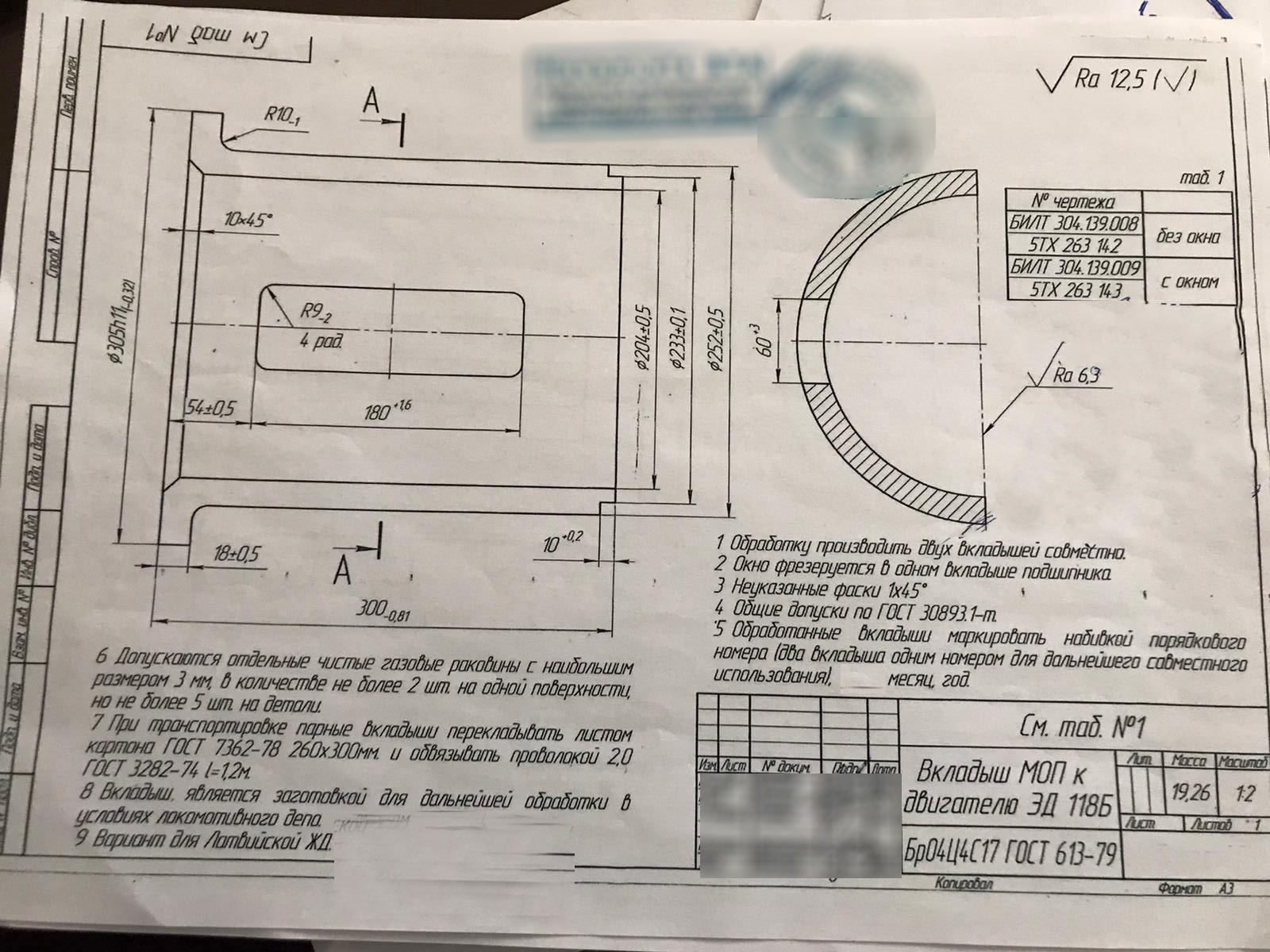 4.pielikumsSIA “LDZ ritošā sastāva serviss” sarunu procedūras ar publikāciju “Lokomotīvju motorasu gultņu ieliktņu piegāde” nolikumamLĪGUMA NODROŠINĀJUMSformaLīguma nodrošinājums (galvojums) Nr. ______<Izdošanas vieta:> ________					<Datums:> ____________Kredītiestādes juridiskā adrese:	…Vienotais reģistrācijas numurs:	…Kredītiestādes iestādes rekvizīti:	…Kods:						…Norēķinu konta numurs		…Pircēja juridiskā adrese:	Turgeņeva iela 21, Rīga, LV-1050Vienotais reģistrācijas numurs: 40003788351Piegādātāja juridiskā adrese: 	…<ja atšķiras:> Piegādātāja faktiskā adrese: …Piegādātāja vienotais reģistrācijas numurs	…Atsaucoties uz 20__.gada __.________ Līgumu Nr.___ (turpmāk – Līgums), kas noslēgts starp Pircēju  un Piegādātāju, Kredītiestāde apņemas nodrošināt ar Līguma nodrošinājumu (galvojumu) Uzņēmēja saistības pret Pircēju, kādas var rasties, Piegādātāja mm neizpildot Līguma noteikumus.Galvojums ir spēkā līdz: /kredītiestādes paraksttiesīgās  personas paraksts un atšifrējums/5.pielikumsSIA “LDZ ritošā sastāva serviss” sarunu procedūras ar publikāciju “Lokomotīvju motorasu gultņu ieliktņu ppiegādeiegāde” nolikumamLīguma projektsLĪGUMS Nr. RSS _______Dokumenta parakstīšanas datumsir pēdējā pievienotā droša elektroniskāparaksta un tā laika zīmoga datumsSabiedrība ar ierobežotu atbildību “LDZ ritošā sastāva serviss”, vienotais reģistrācijas Nr.40003788351, turpmāk - pircējs, kuru uz statūtu pamata pārstāv __, ņemot vērā valdes _______ lēmumā Nr. noteikto, no vienas puses, unsabiedrība ar ierobežotu atbildību „________, vienotais reģistrācijas Nr.__________, turpmāk - pārdevējs, kuru uz statūtu pamata pārstāv _____ _________, no otras puses, kopā/atsevišķi saukti arī puses/puse, labā ticībā, bez viltus, maldības un spaidiem, noslēdza šo līgumu par sekojošo: Līguma priekšmetsPārdevējs apņemas pārdot un piegādāt un pircējs nopirkt un pieņemt lokomotīvju motorasu gultņu ieliktņus, turpmāk - prece, atbilstoši SIA “LDZ ritošā sastāva serviss” organizētās sarunu procedūras ar publikāciju “Lokomotīvju motorasu gultņu ieliktņu piegāde” (turpmāk – sarunu procedūra) nolikumam (apstiprināts ar 2023.gada ______ iepirkuma komisijas 1.sēdes protokolu), pārdevēja 2023.gada ___ pieteikumam Nr.______, kā arī Tehniskajai specifikācijai (pielikums Nr.1).Līguma summa un norēķinu kārtība.Līguma kopējā summa, neieskaitot pievienotās vērtības nodokli (turpmāk – PVN), __________EUR (___________ euro, __centi) un PVN, kas tiek maksāts likumā noteiktajā apmērā un kārtībā. Līguma kopējās summas atšifrējums norādīts Finanšu aprēķinā (līguma 1.pielikums).Preces cena ir nemainīga visu līguma darbības laiku. Gadījumos, ja iestājušies tādi apstākļi, kurus pusēm noslēdzot līgumu nebija iespējams paredzēt, kā rezultātā ir iestājies būtisks preces cenu kāpums, līguma darbības laikā, preces cena var tikt pārskatīta (indeksēta), ievērojot Centrālās statistikas pārvaldes tīmekļvietnē pieejamo informāciju analīzi par cenu izmaiņām pret iepriekšējo gadu (piemēram, izdrukas no Centrālās statistikas pārvaldes mājas lapas: csb.gov.lv, sadaļa “Statistika”, “CSP datu bāze”, “ Valsts un ekonomika”, “Ražotāju cenas”,  “Ražotāju cenu indeksi un pārmaiņas rūpniecības nozarēs” , “Skatīt datubāzē”, “Ražotāju cenu pārmaiņas rūpniecības nozarēs (procentos pret iepriekšējā gada atbilstošo periodu). Cenu indeksēšanu veic tikai tajos gadījumos, ja cenu pārmaiņas pret iepriekšējo gadu sasniedz vai pārsniedz vismaz 10 % (desmit procenti) no Līguma 2.1.punktā noteiktās Līguma kopējās summas (bez PVN). Atbilstoši šī punkta noteikumiem, preces cenas izmaiņas var tikt veiktas ne biežāk kā 1 (vienu) reizi gadā un šādas izmaiņas tiek noformētas, pusēm noslēdzot par to atsevišķu rakstisku vienošanos par grozījumiem līgumā.Līguma kopējā summā ir iekļautas visas pārdevēja ar preces pārdošanu saistītās izmaksas, tajā skaitā preču cena, transportēšanas izmaksas līdz piegādes vietām, pārkraušanas, izkraušanas, personāla un administratīvās izmaksas, pievienotās vērtības, dabas resursu un muitas nodokļi, kurus pārdevējs apņemas samaksāt, kā arī citas iespējamās izmaksas.Tehniskajā specifikācijā ietvertais preču apjoms ir noteikts kā kopējais prognozējamais daudzums. Pircējam nav pienākums iepirkt visu tehniskajā specifikācijā norādīto preču apjomu, pasūtītās preces daudzums pa pozīcijām līguma summas ietvaros var mainīties. Kopējā faktiskā līguma summa tiek fiksēta pēc preču pavadzīmēs norādītajiem preces daudzumiem. Par preci tiek samaksāts 30 (trīsdesmit) kalendāra dienu laikā, skaitot no nākamās dienas, kad pircējs ir parakstījis preču pavadzīmi.Samaksai par preci preču pavadzīmē pārdevējs norāda preču saņēmēja rekvizītus, atbilstoši līguma 11.1.punktā norādītajam.Līguma izpildes nodrošinājumsPārdevējs apņemas 10 (desmit) darba dienu laikā no līguma spēkā stāšanās brīža iesniegt pircējam līguma izpildes nodrošinājumu 3% (trīs procentu) apmērā no šī līguma summas bankas garantijas veidā atbilstoši sarunu procedūras nolikuma 4.pielikumam vai veikt iemaksu pircēja kontā.Pircējs ir tiesīgs saņemt līguma izpildes nodrošinājumu jebkurā no sekojošiem gadījumiem:pilnā apmērā – ja līgums tiek izbeigts saskaņā ar līguma 9.3.punktu (neatkarīgi no zaudējumu esamības);pilnā apmērā – ja pārdevējs nevar izpildīt vai atsakās no savu saistību izpildes (neatkarīgi no zaudējumu esamības);pārdevēja līgumsodu segšanai – līgumsodu summas apmērā;pircēja zaudējumu, kas radušies šajā līgumā noteikto pārdevēja saistību neizpildes rezultātā, atlīdzināšanai – zaudējumu summas apmērā. Šajā gadījumā pircējs nosūta pārdevējam zaudējumu aprēķinu.Ja pircējs ir saņēmis līguma izpildes nodrošinājumu saskaņā ar līguma 3.2.3.punktu, tad līguma izpildes nodrošinājums saskaņā ar līguma 3.2.1., 3.2.2. vai 3.2.4.punktu ir izmantojams līguma izpildes nodrošinājuma atlikušās daļas apmērā, ņemot vērā, ka līgumsods neietver zaudējumu atlīdzību.Ja pircējs ir saņēmis līguma izpildes nodrošinājumu saskaņā ar līguma 3.2.1., 3.2.2. vai 3.2.4.punktu, tad pārdevēja pienākums ir atlīdzināt pircējam zaudējumus tādā apmērā, kas pārsniedz saskaņā ar attiecīgi līguma 3.2.1., 3.2.2. vai 3.2.4.punktu saņemtās summas.Ja pārdevējs neiesniedz līguma izpildes nodrošinājumu šajā līgumā noteiktajā kārtībā, tad pircējs ir tiesīgs pilnā apmērā saņemt pārdevēja saskaņā ar iepirkuma nolikumu iesniegto piedāvājuma nodrošinājumu. Piedāvājuma nodrošinājuma saņemšanai ir soda sankcijas raksturs un tā neatbrīvo pārdevēju no līguma izpildes un līguma izpildes nodrošinājuma iesniegšanas pienākuma.Līguma nodrošinājumu – bankas galvojumu (vai naudas summu) pircējs atdod (atmaksā) piegādātājam 5 (piecu) darba dienu laikā pēc līguma nodrošinājuma derīguma termiņa beigām vai līguma priekšlaicīgas izbeigšanas dienas.Līguma nodrošinājums ir spēkā 30 (trīsdesmit) dienas pēc preces galīgās piegādes brīža, un izbeidzas pilnībā, ja līdz šim datumam Kredītiestāde nav saņēmusi pircēja pieprasījumu par piegādātāja nenokārtotām saistībām.Preces piegāde un pieņemšanaPārdevējs piegādā pircējam preci pēc pircēja rakstiska pieteikuma (līguma pielikums Nr.3) iesniegšanas dienas saskaņā ar līguma pielikumā Nr.1 norādīto kalendāra dienu skaitu. Pieteikumu parakstīt tiek pilnvarots ________, bet viņa prombūtnes laikā – viņa pienākumu izpildītājs.Preces piegādes vieta: SIA “LDZ ritošā sastāva serviss” Lokomotīvju remonta centrs, 2.Preču ielā 30, Daugavpilī, LV-5401, Latvija.Pārdevējs, ne vēlāk kā 1 (vienu) darba dienu pirms preču piegādes, paziņo pircējam rakstiski uz pieteikumā norādīto e-pasta adresi, ka prece tiks piegādāta  norādītajā vietā un pircējs to var saņemt. Pircējs nodrošina preču saņemšanu, ja pārdevējs šajā punktā noteiktajā kārtībā paziņojis pircējam par preču piegādi.Par preces iekraušanu un transportēšanu ir atbildīgs pārdevējs. Pārdevējs nodrošina preču iepakojumu atbilstoši preces veidam, lai nodrošinātu preces kvalitātes saglabāšanu to transportēšanas un glabāšanas laikā.   Pārdevējs par saviem līdzekļiem nodrošina preces izkraušanu pircēja pārstāvja norādītajā vietā.Pārdevējs kopā ar piegādāto preci iesniedz pircēja pārstāvim preces kvalitāti apliecinošus dokumentus (pārdevēja izdotu atbilstības deklarāciju (līguma 2.pielikums) un ražotāja dokumentus, kas norādīti līguma 1.pielikumā. Ja pircējam rodas šaubas par preces kvalitāti/atbilstību standartiem, tad pircējam ir tiesības pieprasīt pārdevējam arī citus dokumentus (t.sk. iepakojuma lapas vai to apliecinātas kopijas)). Ja pārdevējs preci ir ievedis no valsts, kas nav Eiropas Ekonomikas zonas valsts, pārdevējs iesniedz pircējam apliecinātu muitas dokumenta kopiju/elektronisku izdruku. Ja pārdevējs iesniedz dokumenta kopiju, tam pēc pircēja pirmā pieprasījuma jāuzrāda dokumenta oriģināls.Par preces pieņemšanu pušu pilnvarotie pārstāvji paraksta preču pavadzīmi.Ja pircēja pārstāvis preces pieņemšanas laikā konstatē preces vai tās kvalitātes neatbilstību līguma noteikumiem, viņš ir tiesīgs atteikties parakstīt preču pavadzīmi. Neatbilstošas vai nekvalitatīvas preces piegāde vai nepilnīga preces piegāde nav uzskatāmas par šā līguma saistību pienācīgu izpildījumu.Pircējs pilnvaro pircēja pilnvarotos pārstāvjus: Lokomotīvju remonta centrā – ___________, bet viņu prombūtnes laikā, viņu pienākumu izpildītājus, risināt visus ar preču pasūtīšanu, pieņemšanu saistītos jautājumus, tai skaitā jautājumus, kas saistīti ar iespējamām reklamācijām un vecāko noliktavas pārzini parakstīt preču pavadzīmes. Citu personu parakstīti dokumenti pircējam nav saistoši. Pārdevēja pārstāvja pilnvaras tiek apliecinātas ar pārdevēja zīmoga nospiedumu uz preču pavadzīmes. Līdz preču pavadzīmes abpusējai parakstīšanai pārdevējs uzņemas visus riskus saistībā ar preci, tai skaitā risku par jebkādiem preces bojājumiem un preces nejaušu bojāeju gadījuma dēļ.Pārdevējs apliecina, ka:ievēro Latvijas Republikas, Eiropas Savienības un Apvienoto Nāciju Organizācijas normatīvos aktus (tajā skaitā likumus, noteikumus, lēmumus, rezolūcijas), kas sevī iekļauj un/vai ir saistīti ar sankciju piemērošanu un citiem ierobežojumiem attiecībā uz virkni personu, jurisdikciju un teritoriju, tajā skaitā, bet ne tikai: Irānu, Sīriju, Ziemeļkoreju, Krimu, Ziemeļsudānu;ievēro ASV normatīvos aktus, kuri ietver un/vai ir saistīti ar sankciju piemērošanu un citiem ierobežojumiem;neiesaistīsies, izbeigs un neuzturēs darījuma attiecības ar personām, kuras pārkāpj 4.12.1. un 4.12.2.punktā norādītās tiesiskās normas, sankcijas un ierobežojumus;pēc pirmā pircēja rakstiska pieprasījuma, norādītajā formātā un laikā, iesniegs pricējam informāciju un dokumentus no kuriem pircējs varēs pārliecināties par 4.12.1. un 4.12.2.punktu ievērošanu un nepārkāpšanu.Preces kvalitāte un garantijasPreces kvalitātei jāatbilst tehniskajiem noteikumiem (standartiem, rasējumiem) un līguma 1.1.punktā un 4.6.punktā minētiem dokumentiem. Saistībā ar piegādāto preci piemērojami Civillikuma 1593.panta un 1612. – 1614.pantu, 1620.panta, Komerclikuma 411.panta, kā arī citu normatīvo aktu noteikumi. Precei jābūt jaunai, nelietotai, bez korozijas pazīmēm.Precei tiek noteikts garantijas termiņš: 2 (divi) gadi no preces nodošanas - pieņemšanas dokumenta parakstīšanas dienas vai saskaņā ar ražotāja tehnisko dokumentāciju.Pircējam ir pienākums iespējami īsā laikā pēc preces saņemšanas to pārbaudīt. Ja 20 (divdesmit) kalendāro dienu laikā pēc attiecīgās preces pavadzīmes parakstīšanas, vai garantijas termiņa laikā pircējs konstatē preces kvalitātes neatbilstību un/vai trūkumus, pircējs nosūta pārdevējam uz pārdevēja norādīto e-pastu vai pasta adresi uzaicinājumu veikt preces apskati, norādot preces kvalitātes neatbilstību un/vai trūkumus, to veidu un apmēru, paredzot, ka pārdevēja ierašanās termiņš nevar būt īsāks par 5 (piecām) darba dienām.Ja pircējs paziņo pārdevējam par saņemtās preces kvalitātes neatbilstību un/vai trūkumiem līguma 5.3.punktā noteiktajā termiņā, pircējam ir tiesības pēc paša izvēles prasīt līguma atcelšanu vai preces cenas samazināšanu, ievērojot Civillikuma 1620.panta otrās daļas noteikumus.Ja pircējs, atbilstoši līguma 5.3.punkta nosacījumiem, nepaziņo pārdevējam par saņemtās preces kvalitātes neatbilstību un/vai trūkumiem, izņemot gadījumus, kad precei ir apslēpti trūkumi, kurus, pārbaudot preci, nebija iespējams konstatēt, uzskatāms, ka pircējs ir pieņēmis preci. Ja apslēptie preces trūkumi tiek konstatēti vēlāk, pircēja pienākums ir nekavējoties pēc to konstatēšanas paziņot pārdevējam par šiem trūkumiem. Līguma 5.4., 5.5. un 5.6.punktu noteikumi nav piemērojami, ja pārdevējs ļaunā nolūkā ir noklusējis vai apslēpis preces trūkumus, vai arī noteikti apgalvojis, ka precei ir zināmas īpašības. Ja pārdevēja pārstāvis neierodas pircēja noteiktajā termiņā veikt preces apskati, atbilstoši līguma 5.3.punkta kārtībā nosūtītajam pircēja uzaicinājumam, pircējs vienpusēji sastāda aktu par preces kvalitātes neatbilstību un/vai trūkumiem, un uzskatāms, ka pārdevējs piekrīt minētajam aktam. Ja pārdevēja pārstāvis ir ieradies un nepiekrīt preces kvalitātes neatbilstībai un/vai trūkumiem, pircējs kvalitātei neatbilstošo preci nosūta neatkarīgas ekspertīzes veikšanai, kuras atzinums ir saistošs pārdevējam. Ja ekspertīzes slēdziens apstiprina preces kvalitātes neatbilstību un/vai trūkumus, pārdevējam ir pienākums atmaksāt pircējam izdevumus, kas saistīti ar ekspertīzes veikšanu un preces nogādāšanu ekspertīzei.Ja visā garantijas termiņa laikā saskaņā ar šo līgumu ir konstatēta preces kvalitātes neatbilstība un/vai trūkumi, pārdevējam ir pienākums pēc attiecīga pircēja pieprasījuma nosūtīšanas, pircēja noteiktā termiņā, kas nevar būt īsāks par 20 (divdesmit) kalendāra dienām no pieprasījuma nosūtīšanas dienas, pēc pircēja izvēles bez papildus samaksas apmainīt neatbilstošas kvalitātes preci pret kvalitatīvu preci, bez papildus samaksas novērst preces trūkumus vai atmaksāt pircējam neatbilstošās kvalitātes preces summu. Pušu atbildībaGadījumos, kad pārdevējs neievēro šajā līgumā noteiktos saistību izpildes termiņus, pircējs ir tiesīgs pieprasīt no pārdevēja līgumsodu 0,5% (nulle komats pieci procenti) apmērā no termiņā nepiegādāto preču summas par katru nokavēto attiecīgās saistības izpildes dienu, kuru pārdevējs samaksā 10 (desmit) kalendāro dienu laikā no pircēja rēķina par līgumsodu iesniegšanas dienas pārdevējam. Līgumsoda apmērs nedrīkst pārsniegt 10% (desmit procenti) no savlaicīgi nepiegādātās preces summas bez PVN. Par preces piegādes termiņa neievērošanu tiek uzskatīta arī nekvalitatīvas preces piegāde. Gadījumos, kad pircējs neievēro šajā līgumā noteiktos maksājuma termiņus par piegādāto kvalitatīvo preci, pārdevējs ir tiesīgs pieprasīt no pircēja līgumsodu 0,5% (nulle komats pieci procenti) apmērā no savlaicīgi nesamaksātās summas par katru nokavēto attiecīgās saistības izpildes dienu, kuru pircējs samaksā 10 (desmit) kalendāro dienu laikā no pārdevēja rēķina par līgumsodu iesniegšanas dienas pircējam. Līgumsoda apmērs nedrīkst pārsniegt 10% (desmit procenti) no savlaicīgi nesamaksātas summas bez PVN.Ja kāda no pusēm vēlas izmantot tiesības pieprasīt līgumsodu (6.1. un 6.2.punkts) no otras puses, tad no otras puses saņemtie maksājumi vispirms tiek izlietoti pamatparāda segšanai, bet pēc tam – līgumsoda segšanai. Līgumsodu samaksa neatbrīvo puses no zaudējumu segšanas un līguma izpildes pienākuma.Puses vienojas, ka pircējam ir tiesības ieturēt uzrēķināto līgumsodu no jebkurām pēc šā līguma pārdevējam izmaksājamām summām, ja pārdevējs palaiž garām līgumsoda samaksas termiņu.Pārdevējs apzinās un apstiprina, ka, pārkāpjot 4.12.punkta apliecinājumus:pircējam ir tiesības nepildīt ar līgumu uzņemtās saistības, kā arī nekavējoties, vienpusējā kārtībā izbeigt līgumu un visas citas tiesiskās attiecības ar pārdevēju, kā arī veikt citas normatīvajos aktos un pastāvošajās citās līgumattiecībās ar pārdevēju paredzētās darbības;pārdevējs ir pilnībā atbildīgs un apņemas segt visus pārdevēja vainas dēļ šādu pārkāpumu rezultātā pircējam radušos zaudējumus, t.sk., bet ne tikai, zaudējumi nepiegādāto preču kopsummas apmērā.Strīdu izšķiršanaVisas pretenzijas un domstarpības, kas varētu celties par šo līgumu vai tā izpildīšanu, puses apņemas risināt pārrunu ceļā. Puses ir tiesīgas rakstveidā nosūtīt pretenziju otrai pusei līguma 10.14.punktā noteiktajā kārtībā. Pretenzijai ir jābūt pamatotai ar attiecīgajiem faktiem un dokumentiem. Puses vienojas, ka pretenzijas tiks izskatītas ne ilgāk kā 10 (desmit) dienu laikā no to saņemšanas brīža.Pušu saistības, kas izriet no šī līguma, apspriežamas pēc Latvijas Republikas normatīvajiem aktiem.Ja 1 (viena) mēneša laikā no strīda rašanās brīža puses nevar vienoties, strīdus izšķir Latvijas Republikas vispārējās jurisdikcijas tiesā atbilstoši Latvijas Republikas normatīvajiem aktiem.Nepārvaramas varas apstākļi (force majeure)Gadījumā, ja kāda no pusēm kopumā vai daļēji nevar izpildīt savas saistības saskaņā ar minēto līgumu sekojošu apstākļu dēļ – ugunsgrēks, dabas katastrofa, karš, blokādes, aizliegums eksportēt vai importēt preci, līguma saistību izpildes termiņus pusēm jāpagarina attiecīgi par šo apstākļu darbības laiku.Ja augstāk minētie apstākļi ilgst vairāk nekā mēnesi, katrai pusei ir tiesības atteikties no tālākas līguma saistību izpildes.Pusei, kurai līguma saistību izpilde kļuvusi par neiespējamu, jāpaziņo otrai pusei rakstveidā, pievienojot attiecīgus pierādījumus, par augstāk minēto apstākļu darbības sākumu un beigām ne vēlāk kā 5 (piecu) darba dienu laikā.Līguma darbības laiks un tā izbeigšanaLīgums stājas spēkā ar tā abpusējas parakstīšanas brīdi un turpinās līdz 2024.gada 1.jūnijam vai līdz brīdim, kad preču piegāde veikta par visu līguma kopējo summu (vai līdz līguma priekšlaicīgas izpildes vai izbeigšanas dienai). Pušu pienākums veikt savstarpējos norēķinus ir spēkā līdz šo saistību pilnīgai izpildei.Līgumu var izbeigt, pusēm rakstveidā vienojoties.Pircējs ir tiesīgs vienpusējā kārtā izbeigt līgumu jebkurā no sekojošiem gadījumiem:ja pārdevējs vienpusēji paaugstina preces cenu;ja piegādātās preces kvalitāte neatbilst standartam, tehniskajai specifikācijai un/vai līguma noteikumiem;ja netiek ievēroti preces piegādes termiņi un apjomi;ja pārdevējs līgumā noteiktajā kārtībā un termiņā neiesniedz līguma izpildes nodrošinājumu;ja pārdevējs ir kļuvis par nodokļu parādnieku vai ir pasludināts maksātnespējas process, apturēta, pārtraukta vai izbeigta pārdevēja saimnieciskā darbība, uzsākta pārdevēja likvidācija;ja līgumu nav iespējams izpildīt tādēļ, ka līguma izpildes laikā pārdevējam ir piemērotas starptautiskās vai nacionālās sankcijas vai būtiskas finanšu un kapitāla tirgus intereses ietekmējošas Eiropas Savienības vai Ziemeļatlantijas līguma organizācijas dalībvalsts noteiktās sankcijas.Ja līgums tiek izbeigts saskaņā ar 9.3.punkta noteikumiem, pircējs nosūta pārdevejam par to rakstisku paziņojumu līguma 10.14.punkta noteiktajā kārtībā. Līgums tiek uzskatīts par izbeigtu pircēja noteiktajā termiņā, kas nevar būt īsāks par 5 (piecām) darba dienām no paziņojuma nosūtīšanas dienas, izņemot līguma 9.3.5., 9.3.6.puntos noteiktos gadījumus, kad pircējam ir tiesības nekavējoties vienpusēji izbeigt līgumu.Citi noteikumiLīgums var tikt grozīts un/vai papildināts pusēm savstarpēji vienojoties. Nekādi mutiski līguma grozījumi vai papildinājumi netiek uzskatīti par līguma noteikumiem. Jebkuras izmaiņas līguma noteikumos noformējamas ar rakstisku papildus vienošanos, kas kļūst par līguma neatņemamu sastāvdaļu. Pusei, kura saņēmusi priekšlikumus par izmaiņām vai papildinājumiem līgumā, ir pienākums sniegt otrai pusei 5 (piecu) dienu laikā rakstisku atbildi. Šī līguma noteikumi, kā arī informācija, kas saistīta ar pušu sadarbību vai kas pārdevēja rīcībā par sabiedrību ar ierobežotu atbildību „LDZ ritošā sastāva serviss” nonākusi šī līguma izpildes rezultātā, uzskatāma par pircēja komercnoslēpumu, un tā bez iepriekšējas rakstiskas pircēja piekrišanas nav izpaužama trešajām personām šī līguma darbības laikā un pēc tam. Šis pienākums neattiecas uz informāciju, kura ir publiski pieejama un informāciju, kas atklājama attiecīgām valsts institūcijām saskaņā ar spēkā esošajiem normatīvajiem aktiem, ja tā tiek sniegta šīm institūcijām. Saņemto pircēja komercnoslēpumu saturošo informāciju pārdevējs apņemas izmantot vienīgi šī līguma ietvaros noteikto saistību izpildes nodrošināšanai, ievērojot pircēja komercintereses un šo konfidencialitātes pienākumu.Pārdevējs, parakstot līgumu, apliecina, ka ir iepazinies ar koncerna “Latvijas dzelzceļš” mājas lapā (www.ldz.lv) publicētajiem “Latvijas dzelzceļš” koncerna sadarbības partneru biznesa ētikas pamatprincipiem (turpmāk – Pamatprincipi), atbilst tiem un apņemas arī turpmāk strikti tos ievērot pats un nodrošināt, ka tos ievēro arī tā darbinieki un ar līguma izpildi saistītie apakšuzņēmēji. Pārdevējam ir pienākums nekavējoties informēt pircēju, ja identificēta situācija, kad pārkāpts kāds no „Latvijas dzelzceļš” koncerna sadarbības partneru biznesa ētikas pamatprincipiem, kā arī informēt par pasākumiem, kas tiek veikti, lai situāciju atrisinātu un novērstu tās atkārtošanos nākotnē. Gadījumā, ja šāda informācija netiek sniegta, bet pircējam kļūst zināms, ka piegādātājs ir pārkāpis kādu no „Latvijas dzelzceļš” koncerna sadarbības partneru biznesa ētikas pamatprincipiem, tiks izvērtēta turpmākā sadarbība likumā noteiktajā kārtībā un apjomā.Ja pārdevēja rīcībā līguma izpildes ietveros nonāk informācija vai rodas pamatotas aizdomas, ka pircēja uzņēmuma darbinieks personiski vai ar starpnieku pieprasa, pieņem, piedāvā jebkāda veida materiālās vērtības, mantiska vai citāda rakstura labumus jebkādām personām ar nolūku panākt noteiktu prettiesisku lēmumu pieņemšanu, gūt prettiesiskus labumus vai priekšrocības vai sasniegt citu savtīgu mērķi personiskās, pircēja vai jebkādu citu personu interesēs, piegādātājam ir pienākums par to nekavējoties informēt „Latvijas dzelzceļš” koncerna valdošā uzņēmuma Drošības direkciju, izmantojot ziņošanas iespējas koncerna mājas lapā www.ldz.lv. Paziņojumā jābūt iekļautai informācijai, faktiem vai materiāliem, kas ticami norāda uz minētajām darbībām vai sniedz pamatotu iemeslu aizdomām par šādām darbībām. VAS „Latvijas dzelzceļš” garantē, ka informācija tiks vispusīgi un objektīvi izvērtēta un pret ziņotāju, kā arī viņa pārstāvēto uzņēmumu un citiem tā darbiniekiem, netiks vērstas nepamatotas negatīvas sekas vai darbības. Puses apliecina, ka tās ir informētas, ka otras puses iesniegtos personas datus, ja tas nepieciešams līguma izpildei, drīkst apstrādāt tikai saskaņā ar līguma priekšmetu un līgumā noteiktajā apjomā un saskaņā ar spēkā esošo tiesību aktu prasībām.Puses nodrošina līgumā par kontaktpersonām norādīto darbinieku informēšanu par tiesībām nodot ar tiem saistīto kontaktinformāciju darba tiesisko attiecību ietvaros un amata pienākumu izpildes nodrošināšanai, kā arī par darbinieku kā datu subjektu tiesībām saskaņā ar spēkā esošajiem tiesību un normatīvajiem aktiem personas datu aizsardzības jomā.Puses apņemas nodrošināt spēkā esošajiem tiesību aktiem atbilstošu aizsardzības līmeni otras puses iesniegtajiem personas datiem. Puses apņemas nenodot tālāk trešajām personām otras puses iesniegtos personas datus. Ja saskaņā ar spēkā esošajiem tiesību aktiem pusēm var rasties šāds pienākums, tās pirms personas datu nodošanas informē par to otru pusi, ja vien to neaizliedz spēkā esošie tiesību akti. Katra no pusēm patstāvīgi ir atbildīga datu subjekta priekšā par personas datu aizsardzības un apstrādes noteikumu neievērošanu un, ja tiek konstatēta puses atbildība, pusei jāapmierina datu subjekta prasījumi saistībā ar personas datu pārkāpumu un tā novēršanu, kā arī jāapmaksā ar personas datu pārkāpumu saistītie administratīvie sodi un jāatlīdzina ar tiesas spriedumu piespriestās zaudējumu summas.Puses apņemas iznīcināt otras puses iesniegtos personas datus, tiklīdz izbeidzas nepieciešamība tos apstrādāt. Līguma punktu virsraksti ir lietoti vienīgi atsauksmju ērtībai un nevar tikt izmantoti līguma noteikumu interpretācijai. Gadījumā, ja kāds no līguma noteikumiem ir pretrunā vai nonāks pretrunā ar likumu, puses izpildīs tikai tos līguma noteikumus, kas atbilst likumam, bet likumam pretrunā esošo līguma noteikumu pēc iespējas aizvietos ar analogu, likumam atbilstošu noteikumu.Par izmaiņām rekvizītos puses nekavējoties rakstiski informēs viena otru ar vēstuli, kuru parakstījusi attiecīgās puses persona ar pārstāvības tiesībām (paraksta tiesīgā persona) uzņēmumā.Puses vienojas, ka jebkurš paziņojums, pieprasījums vai cita informācija un komunikācija, kas sniedzama vai pieprasāma vai atļauta saskaņā ar šo līgumu, iesniedzami rakstveidā un tiks uzskatīti par iesniegtiem, ja tie:ir iesniegti personīgi vai tos ir piegādājis kurjers vai piegādes pakalpojumu sniedzējs – faktiskās piegādes dienā, ko apliecina otras puses apstiprinājums par dokumenta saņemšanu;ja tie ir nosūtīti ar ierakstītu sūtījumu uz otras puses juridisko adresi – septītajā dienā pēc pasta iestādes zīmogā norādītā datuma par ierakstīta sūtījuma pieņemšanu nosūtīšanai; ja nosūtīti uz otras puses līguma rekvizītos norādīto e-pasta adresi – otrajā darba dienā.Līguma 10.14.punktā minētos gadījumos, ja dokumenti ir iesniegti saskaņā ar iepriekš minētā dienā, kas nav darba diena vai pēc parastā darba laika, ir uzskatāmi par saņemtiem nākošajā darba dienā.Jebkuri grozījumi līgumā vai papildinājumi pie līguma būs spēkā tikai tad, kad tie tiks izteikti rakstveidā un abpusēji parakstīti.Līgums kopā ar pielikumiem sagatavots latviešu valodā elektroniska dokumenta veidā un parakstīts ar drošu elektronisko parakstu, kas satur laika zīmogu. Līguma pušu parakstīšanas datums ir pēdējā parakstītā laika zīmoga datums.  Līgumam ir šādi pielikumi, kuri ir līguma neatņemama sastāvdaļa:Nr. 1 – Tehniskā specifikācija;Nr. 2 – Piegādātāja (pārdevēja) atbilstības deklarācija (paraugs);Nr. 3 – Preces pasūtījuma veidlapa.  Pušu rekvizītiPircējs un maksātājs: SIA “LDZ ritošā sastāva serviss’’, vienotais reģistrācijas numurs 40003788351, juridiskā adrese: Turgeņeva iela 21, Rīga, LV-1050, Latvija, PVN reģistrācijas numurs: LV40003788351, bankas norēķinu konts: LV26RIKO0000084909460, banka: Luminor Bank AS Latvijas filiāle, bankas kods: RIKOLV2X, tālr.: +371 67232853, e-pasta adrese: ldz_rss@ldz.lv.Preces saņēmējs: Lokomotīvju remonta centrs, 2.Preču iela 30, Daugavpils, LV-5401, Latvija.  Tālrunis +371 29531934, e-pasta adrese: lrc_rss@ldz.lv.Pārdevējs: _______.PIRCĒJS:	PĀRDEVĒJS:Parakstīts ar drošu elektronisko parakstu		Parakstīts ar drošu elektronisko parakstuDatumu skatīt laika zīmogā				Datumu skatīt laika zīmogāPielikums Nr. 1Tehniskā sPECIFIKĀCIJA*Pircējs: SIA “LDZ ritošā sastāva serviss”Pārdevējs: SIA “_______”*Kopā ar preci pārdevējs iesniedz dokumentus (pārdevēja izdotu atbilstības deklarāciju (līguma 2.pielikums) ražotāja izsniegtu preces  atbilstības sertifikātu un/vai  ražotāja izdotu preces tehnisko pasi.Pielikums Nr. 2PIEGĀDĀTĀJA (PĀRDEVĒJA) ATBILSTĪBAS DEKLARĀCIJA (PARAUGS)Piegādājamās preces nosaukums(ja liels preces saraksts, tiek sastādīts pielikums)Piegādātāja nosaukums un rekvizīti(reģistrācija Nr., PVN maksātāja Nr., bankas rekvizīti, adrese, tālruņa numurs, sertifikāti par atbilstību ISO prasībām)Piegādātāja firma apliecina, ka piegādātā prece atbilst standartiem vai prasībām (GOST, DIN, EN u.c.) balstoties uz kuriem tā tika ražotaPiegādātāja firma norāda ražošanas datumu un derīguma termiņuRažotāja nosaukums un rekvizīti(reģistrācija Nr., bankas rekvizīti, adrese, tālruņa numurs)Norāda piegādājamās preces ražošanas veidu(masveida ražošana, partija vai individuāls ražojums)Norāda informāciju uz kā pamatojoties tiek sastādīta un izdota dotā deklarācija(norāda ražošanas datumu un derīguma termiņu, pievieno dokumentus no ražotāja par preces atbilstību prasībām: piemēram - atbilstības sertifikāts, kvalitātes sertifikāts, testēšanas protokoli, tehniskās pases u.c.)Norāda informāciju par „CE” marķējumuPiegādātāja firma norāda deklarācijas izdošanas vietu, datumu un tās derīguma termiņuPiegādātāja firma uzliek zīmogu un parakstu ar atšifrējumu.Pielikums Nr. 3SIA “______________”[juridiskā adrese]PIRCĒJA PRECES PIETEIKUMA VEIDLAPAPar preces piegādiPamatojoties uz noslēgtā 2023.gada __.___________ starp SIA “LDZ ritošā sastāva serviss” un SIA “__________” līguma Nr.RSS-_____/2023 (turpmāk – Līgums) ___.punktu, SIA “LDZ ritošā sastāva serviss” (_______centrs) lūdz Jūs piegādāt ______________  ___ gab. daudzumā.Preces piegādes vieta:  _____________________________Preces piegādes jautājumos griezties pie _____________ (tālr.________, e-pasts: _______). Centra vadītājs	SagatavotājaV.Uzvārds Nr. 
p.k.Preces nosaukums**Preces tehniskais raksturojumsMērvienībaDaudzumsVienības cena(EUR bez PVN/gab.)*Summa(EUR bez PVN)*Preces ražotājs (valsts)1Ieliktnis 5TX.263.142/143
iekšējais ᴓ204mm;
ārējais ᴓ252mm;
apcilņa ārējais ᴓ305mm;
biezums 18-19mmpāri20Piedāvājuma kopējā summa (EUR bez PVN):Piedāvājuma kopējā summa (EUR bez PVN):Piedāvājuma kopējā summa (EUR bez PVN):Piedāvājuma kopējā summa (EUR bez PVN):Piedāvājuma kopējā summa (EUR bez PVN):Piedāvājuma kopējā summa (EUR bez PVN):NPKPreces nosaukumsPiegādes apjoms EUR,summa bez PVNPreču saņēmējsPreču saņēmējsPasūtījuma izpildes laiks(no.. līdz..)NPKPreces nosaukumsPiegādes apjoms EUR,summa bez PVNJuridiskās personas nosaukumsKontaktpersonas vārds, uzvārds, amats, tālrunisPasūtījuma izpildes laiks(no.. līdz..)1.Apgrozījums (EUR, bez PVN)Apgrozījums (EUR, bez PVN)Apgrozījums (EUR, bez PVN)20__.gadā20__.gadā20__.gadāPretendenta nosaukumsReģistrācijas numursJuridiskā adreseAdrese korespondences saņemšanaiKontaktpersonas vārds, uzvārdsTālruņa numursMobilā tālruņa numursElektroniskā pasta adreseElektroniskā pasta adrese (saziņai)Nr. 
p.k.Preces nosaukumsPreces oriģinālais ražotāja rasējuma Nr., apzīmējumsAtbilstība standartiem 
(GOST, DIN, EN, CE, MK) not., u.c.MērvienībaDaudzumsPiegāde (kalendāra dienas)Ražotāja nosaukums, rasējuma numurs un atsauce uz ražotāja / vairumtirgotāja dokumentu, kas apliecina atbilstību tehniskajai specifikācijai un tiesības piegādāt preci, norādot precīzu piedāvājuma lapaspusiMuitas kods*(8 zīmju)Preces piegādes vieta:  Lokomotīvju remonta centrs (RSSL) - 2.Preču iela 30, DaugavpilsPreces piegādes vieta:  Lokomotīvju remonta centrs (RSSL) - 2.Preču iela 30, DaugavpilsPreces piegādes vieta:  Lokomotīvju remonta centrs (RSSL) - 2.Preču iela 30, DaugavpilsPreces piegādes vieta:  Lokomotīvju remonta centrs (RSSL) - 2.Preču iela 30, DaugavpilsPreces piegādes vieta:  Lokomotīvju remonta centrs (RSSL) - 2.Preču iela 30, DaugavpilsPreces piegādes vieta:  Lokomotīvju remonta centrs (RSSL) - 2.Preču iela 30, DaugavpilsPreces piegādes vieta:  Lokomotīvju remonta centrs (RSSL) - 2.Preču iela 30, DaugavpilsPreces piegādes vieta:  Lokomotīvju remonta centrs (RSSL) - 2.Preču iela 30, DaugavpilsPreces piegādes vieta:  Lokomotīvju remonta centrs (RSSL) - 2.Preču iela 30, Daugavpils1.Ieliktnis 5TX.263.142/143
iekšējais ᴓ204mm;
ārējais ᴓ252mm;
apcilņa ārējais ᴓ305mm;
biezums 18-19mmpāri20Papildus informācija:Riteņpāra darba ass minimālais izmērs Ø205 mm – nepieciešamās spraugas un slīdvirsmas konfigurācijas nodrošināšanai (ieskaitot darbgalda mešanos) ir nepieciešams ieliktnis ar iekšējo diametru Ø204 mm ±0,5. Vilces elektrodzinēja MAG ieliktņu vāka maksimālais izmērs Ø248 mm - nepieciešamā uzspīlējuma nodrošināšanai, ieskaitot darbgalda mešanos,  ir nepieciešams ieliktnis Ø252mm ±0,5.Riteņpāra spēles regulēšanai ieliktņu apmalei ir jābūt ne mazākam par 18 mm. Kredītiestāde:<Kredītiestādes  nosaukums>Pircējs:SIA “LDZ ritošā sastāva serviss”Piegādātājs:….Šis Galvojums izsniegts par iespējamo summu: EUR _________Galvojuma nosacījumi: 1. Kredītiestāde apņemas bez iebildumiem un nosacījumiem samaksāt Pircējam jebkuras pieprasītās summas samaksu augstāk noteiktās summas robežās pēc Pircēja pirmā rakstiskā pieprasījuma, kurā paziņots, ka Piegādātājs nav izpildījis Līguma saistības, neprasot Pircējam pamatot savu prasību.2. Jebkura Līguma daļa var tikt labota, Pircējam un Piegādātājam savstarpēji vienojoties, kredītiestādei par to neziņojot, ar noteikumu, ka ar šo galvojumu noteiktā summa netiek palielināta un galvojuma termiņš netiek pagarināts.30 (trīsdesmit) dienas pēc objektu galīgās remonta pabeigšanas brīža, un izbeidzas pilnībā, ja līdz šim datumam Kredītiestāde nav saņēmusi Pircēja pieprasījumu par  Piegādātāja  nenokārtotām saistībām. Daļas / pozīcijas Nr.p.k.SAP numursNosaukumsRasējuma numursDaudzums, gab.Vienības cena, EUR bez PVNSumma kopā, EUR bez PVNRažotāja nosaukumsPreces piegādes termiņš(kalendāra dienu skaits)Preces piegādes vietas:Lokomotīvju remonta centrs – 2.Preču iela, 30, DaugavpilsPreces piegādes vietas:Lokomotīvju remonta centrs – 2.Preču iela, 30, DaugavpilsPreces piegādes vietas:Lokomotīvju remonta centrs – 2.Preču iela, 30, DaugavpilsPreces piegādes vietas:Lokomotīvju remonta centrs – 2.Preču iela, 30, DaugavpilsPreces piegādes vietas:Lokomotīvju remonta centrs – 2.Preču iela, 30, DaugavpilsPreces piegādes vietas:Lokomotīvju remonta centrs – 2.Preču iela, 30, DaugavpilsPreces piegādes vietas:Lokomotīvju remonta centrs – 2.Preču iela, 30, DaugavpilsPreces piegādes vietas:Lokomotīvju remonta centrs – 2.Preču iela, 30, DaugavpilsPreces piegādes vietas:Lokomotīvju remonta centrs – 2.Preču iela, 30, DaugavpilsPIRCĒJS:Parakstīts ar drošu elektronisko parakstu parakstīšanas datumu skatīt laika zīmogāPĀRDEVĒJS: Parakstīts ar drošu elektronisko parakstuparakstīšanas datumu skatīt laika zīmogā